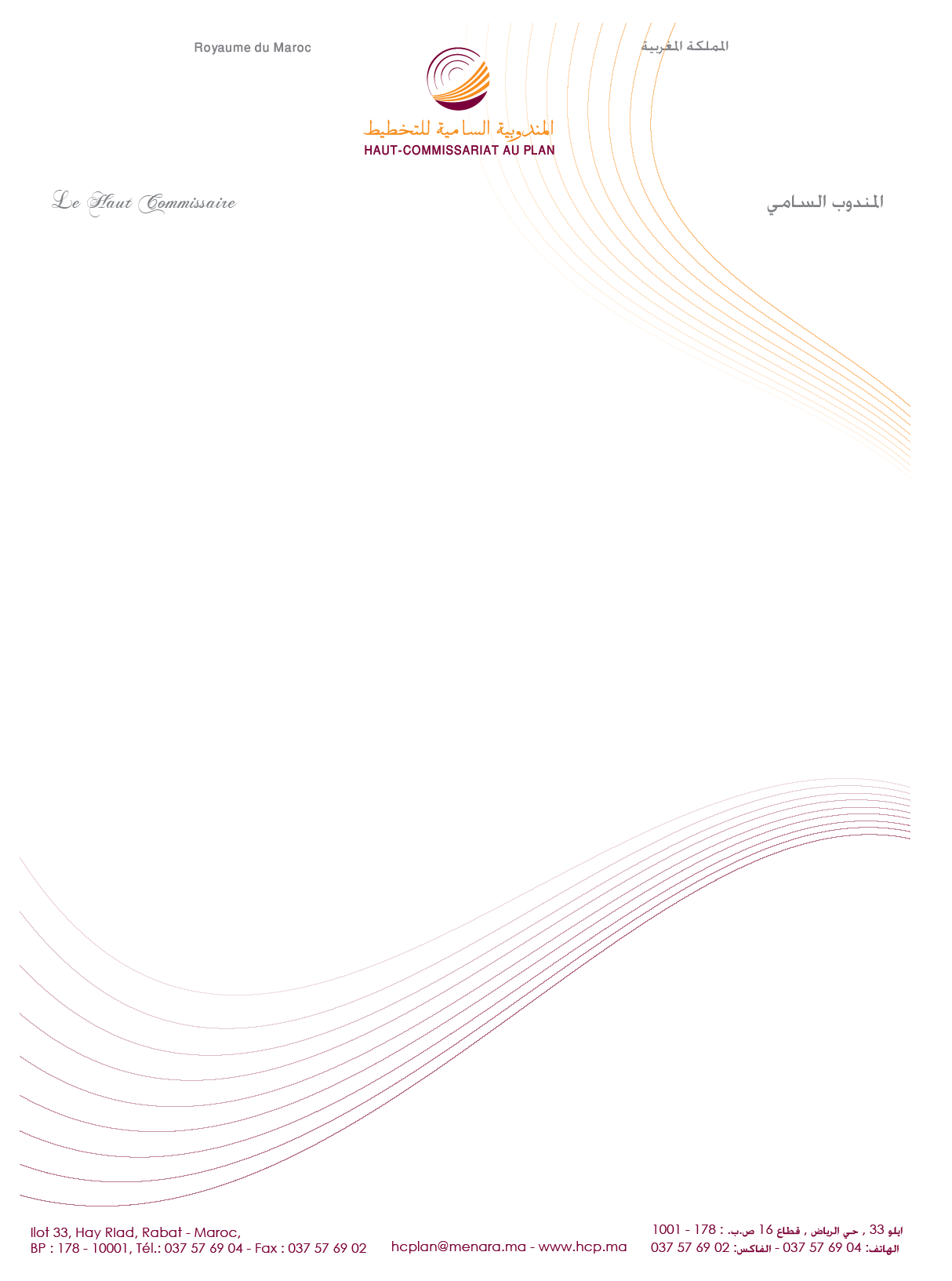  Dans cette consommation, la part du tourisme récepteur a  perdu 1,3 point passant  de 72,5% en 2011 à 71,2% en 2012. En revanche, celle  du tourisme interne et émetteur est passée de 27,5% en 2011 à  28,8% en 2012.Dans ce contexte, le secteur du tourisme a dégagé une  valeur  ajoutée de l’ordre  de 46,6 milliards de dirhams en 2012, en  quasi- stagnation comparativement à l’année 2011. Par ailleurs, les impôts nets de subventions sur les produits touristiques se sont accrus de 3,6%.Ainsi, le PIB du tourisme s’est établi à  57 milliards de dirhams en 2012, en légère augmentation par comparaison à 2011.  Par rapport au PIB, la  contribution du secteur du tourisme  est passée de 7,1% en 2011 à 6,9 %  en 2012.Consommation intérieure du tourismeen millions de DH(*)  Il s’agit des touristes résidents séjournant au Maroc en dehors de leur environnement habituel et des touristes qui partent en voyage en dehors du Maroc pour qui les dépenses touristiques prises en compte sont celles réalisées au Maroc.Valeur ajoutée et PIB du tourisme  Part du tourisme dans le PIBTypes de consommation touristique201020112012Variation en %Variation en %Types de consommation touristique2010201120122011/20102012/2011Consommation  intérieure du tourisme8968994836976665,73,0- Tourisme récepteur6580168762695454,51,1- Tourisme interne et émetteur(*)2388826074281219,27,9En millions de DH201020112012Variation en %Variation en %En millions de DH2010201120122011/20102012/2011Valeur ajoutée du tourisme (VAT)4627146610465550,7-0,1Impôts nets de subventions sur les produits964910114104784,83,6PIB du tourisme (PIBT)5592056724570331,30,5En %201020112012Valeur ajoutée du tourisme/ valeur ajoutée de l’économie totale6,76,36,1Valeur ajoutée du tourisme /PIB6,15,85,6PIB du tourisme /PIB7,37,16,9